Name: ___________________________________________________________ Period: ________________Viva La Causa - Sequential Graphic OrganizerDirections:  As you watch VIva La Causa, write down notes in the boxes below.  Your notes need to be in sequential order, following along with the events in the documentary.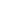 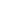 1         5    	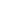 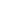 2         6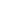 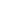 3         7 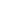 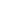   8Which Human Rights were being violated in the documentary? ______________________________________________________________________________________________________________________________________________________________________________________________________________________Write a sequential paragraph describing the events of Viva La Causa in chronological order.  Your paragraph needs to be at least seven sentences long.________________________________________________________________________________________________________________________________________________________________________________________________________________________________________________________________________________________________________________________________________________________________________________________________________________________________________________________________________________________________________________________________________________________________________________________________________________________________________________________________________________________________________________________________________________________________________________________________________________________________________________________________________________________________________________________________________________________________________________________________________________________________________________________________________________________________________________________________________________________________________________________________________________________________________________________________________________________________________________________________________________________________________________________________________________________________________________________________________________________________________________________________________________________________________________________________________________________________________________________________________________________________________________________________________